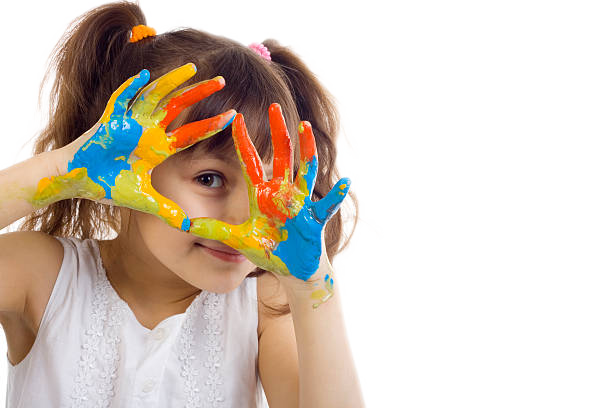 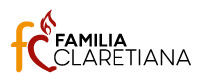 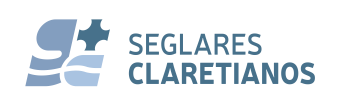 20 de NoviembreDIA MUNDIAL DE LA INFANCIAREIMAGINARUN  FUTURO  MEJOR1. Reseña Histórica https://www.un.org/es/observances/indigenous-day1.	El 20 de noviembre de 1959 la Asamblea General de la ONU aprobó la “Declaración de los Derechos del Niño”. Esta declaración no fue suficiente para proteger los derechos de la infancia por no tener legalmente carácter vinculante. Tras años de negociaciones con gobiernos de todo el mundo, líderes religiosos, ONG, y otras instituciones, se logró acordar el texto final de la “Convención sobre los Derechos del Niño”, el 20 de noviembre de 1989. Su cumplimiento es obligatorio para todos los países que la han firmado. Esta Convención sobre los Derechos del Niño tiene 3 protocolos que la complementan:El protocolo relativo a la venta de niños y la prostitución infantil.El protocolo relativo a la participación de los niños en conflictos armados.El protocolo relativo a un procedimiento de comunicaciones para presentar denuncias ante el Comité de los Derechos del Niño.2.	Naciones Unidas celebra este Día Internacional del Niño en honor a la aprobación de la Declaración de los Derechos del Niño en 1959 y a la Convención sobre los Derechos del Niño en 1989, el tratado internacional más ratificado de la historia. La Asamblea General de la ONU recomendó en 1954 destinar un día a fomentar la fraternidad entre los niños y las niñas del mundo, y promover su bienestar con actividades sociales y culturales.3. 	El Día Universal del Niño tiene como objetivos:Recordar que los niños son el colectivo más vulnerable y, por tanto, quienes más sufren las crisis y los problemas del mundo.Recordar que todos los niños tienen derecho a la salud, la educación y la protección, independientemente del lugar del mundo en el que hayan nacido.Hacer un llamamiento mundial a la conciencia sobre las necesidades de los más pequeños.Reconocer la gestión y la labor de las personas que cada día trabajan para que los niños y niñas tengan un futuro mejor. 2. ContextoSituación actual de la Infancia  Niños desplazados y migrantes.En 2019, 33 millones de niños eran migrantes internacionales. Algunos tuvieron que abandonar sus hogares debido a los conflictos, a la pobreza o al cambio climático; otros se marcharon con la esperanza de encontrar una vida mejor y más segura. Los niños refugiados tienen 5 veces más probabilidades de estar fuera de la escuela que otros niños. Muchos de ellos se enfrentan a peligros, arrestos, dificultades y discriminación en el camino, en su lugar de destino o cuando regresan. El sufrimiento y la exclusión de los niños migrantes y desplazados no solo es inaceptable, sino que además se puede evitar. Los niños, ante todo, son niños, sin importar por qué abandonaron su hogar, cuál es su lugar de origen, dónde se encuentran o cómo llegaron hasta allí. Cada niño merece protección, atención y toda la ayuda y los servicios necesarios para salir adelante.Trabajo infantil.  Las dificultades económicas afectan a millones de familias en todo el mundo y, en algunos lugares, lo hacen a costa de la seguridad de los niños. Aproximadamente 160 millones de niñas y niños de entre 5 y 17 años trabajan. Casi la mitad (79 millones) ejercen alguna de las peores formas de trabajo infantil, como esclavitud, trata, trabajo forzoso o reclutamiento para conflictos armados. Estos trabajos peligrosos han aumentado en 6,5 millones desde 2016. Los datos indican que se ha invertido la tendencia hacia la disminución del trabajo infantil que se venía registrando en los últimos 20 años. Por primera vez, se produce un aumento que se centra en los niños y niñas de 5 a 11 años. Con la COVID-19 estas cifras pueden crecer en 9 millones más.Pobreza extrema En el mundo, casi uno de cada tres niños (alrededor de 663 millones) vive en la pobreza. De ellos, unos 385 millones sufren extrema pobreza y llevan una existencia difícil con menos de 1,90 dólares al día. Los niños, especialmente los más jóvenes, tienen más probabilidades de vivir en la pobreza que los adultos. Además, también son más vulnerables a sus efectos.Vulnerabilidad sanitaria. En 2019 murieron 6,1 millones de niños y jóvenes adolescentes, la mayoría por causas que se podían evitar. De ellos, 5,2 millones eran menores de cinco años, y casi la mitad eran bebés recién nacidos. Cada seis segundos muere un niño de cinco años en alguna parte del mundo. La propagación del COVID-19 supone otra amenaza para los niños desarraigados. Incluso cuando no hay una pandemia, los niños migrantes, refugiados y desplazados internos se enfrentan habitualmente a numerosas amenazas a su seguridad y su bienestar. Pero las condiciones de hacinamiento en las que viven muchos de ellos –con un acceso limitado al agua potable, el saneamiento y la higiene– hacen que sean especialmente vulnerables a los efectos inmediatos y secundarios de enfermedades infecciosas como el COVID-19. Escolarización.258 millones de niños no estarán escolarizados en 2030. Casi uno de cada cinco niños en edad escolar ni tan siquiera va a la escuela. Los niños y los adolescentes están excluidos de la educación por muchos motivos. La pobreza sigue siendo una de las barreras más difíciles: la probabilidad de que los niños de los hogares más pobres no vayan a la escuela es cinco veces mayor que la de los niños de los hogares más ricos.  3. Tiempo de ReflexiónMensaje del Papa Franciscohttps://www.youtube.com/watch?v=ecxEkYyHYOICada niño marginado, cada niño abusado, cada niño abandonado, cada niño sin escuela, sin atenciones médicas es un grito que se eleva a Dios.En cada uno de ellos está Cristo, que vino a nuestro mundo como un niño indefenso; es Cristo quien nos está mirando en cada uno de esos niños.Recemos para que en todos los países decidan tomar medidas necesarias para hacer que el futuro de los niños sea una prioridad, especialmente el futuro de los niños que hoy están sufriendo.  4. La Mirada Claretiana Claret y la promoción de la infancia	Claret con su profundo sentido humano generó respuestas a las necesidades de su tiempo. Desde niño mostró sensibilidad y una gran docilidad al Espíritu Santo que llenó y movió su misión apostólica. Su creatividad y su ingenio surtieron la gracia de Dios en su caminar evangelizador. Ejemplo de ello es la promoción de granjas en Cuba para acoger a los niños, niñas y jóvenes para formar su fe y sus capacidades como alternativa de vida, diferente a la ofrecida en las calles, según describe en su autobiografía:564. El plan de esta obra era recoger a los Niños y Niñas pobres, que muchos de ellos se pierden por las calles pidiendo limosna. Y allí se les había de mantener de comida y vestido y se les había de enseñar la Religión, leer, escribir, etc., y después arte u oficio, el que quisiesen. Una hora no más cada día, los niños habían de trabajar en la hacienda, y con esto se [les] podía mantener con las viandas que producía la misma hacienda; y todo lo demás que ganasen se había de echar en la Caja de ahorros. Por manera que cuando saliesen de dicha casa habían de tener instrucción y además habían de haber aprendido algún arte u oficio, y se les había de entregar lo que ellos hubiesen ganado. 565. La casa estaba distribuida en dos grandes secciones, una para los niños y otra para las niñas; la Iglesia en medio, y en las funciones religiosas el lugar de los niños era el centro de la Iglesia, y el de las niñas, las tribunas de la parte de su sección, por manera que estarían completamente incomunicados. La casa tenía dos pisos; en el primero han de estar los talleres y en el segundo los dormitorios, etc...En nuestra familia claretiana, también se desarrollan proyectos similares para la promoción y el cuidado de la infancia en situación de riesgo. Un ejemplo de ello son los Hogares Claret, una obra claretiana surgida en Colombia, y con presencia también en México y Venezuela.Esta institución sin ánimo de lucro tiene como misión acompañar a niños, niñas, adolescentes y adultos, afectados por la marginalidad, el consumo de sustancias psicoactivas, la violencia o con problemas de conducta, y ayudarles a encontrar el sentido de su vida, en una perspectiva de restablecimiento de sus derechos y de inclusión a los diferentes ámbitos de la sociedad. https://fundacionhogaresclaret.org 5. Oración Antes de comenzar 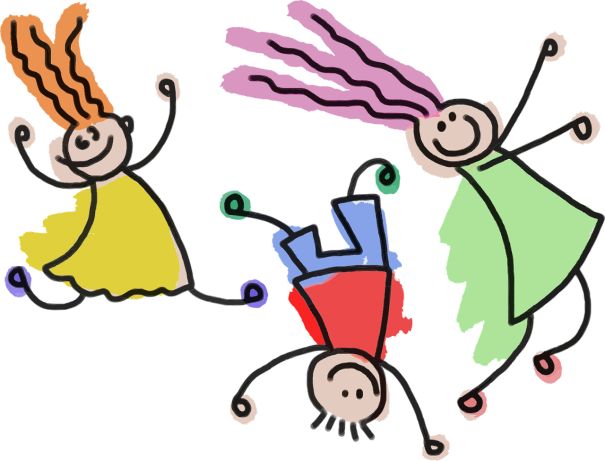 Al inicio y antes de la oración, vemos juntos este videohttps://www.youtube.com/watch?v=rApULMPWQIUNOTA:El video está en lengua española. En Youtube, se pueden activar los subtítulos en otros idiomas. Para ello hay que seleccionar esta opción dentro del menú “Configuración” (  ), y elegir el idioma deseado dentro de la opción ‘Traducción automática’.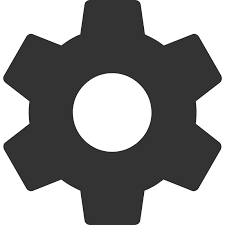 MotivaciónLos niños y niñas son la esperanza y representan el futuro de las naciones en el mundo. CANTO: "De lluvia y de sol" (Álvaro Fraile)https://youtu.be/O0T2lv5DzhYVendrán las alegríasrodeadas de desastres.Vendrán nuevas conquistasy algunas soledades.Traerá cada reto sus miedos…nuevos abismosVendrán buenas noticias.Verás como algo estorba.Vendrán algunas lucesproyectando nuevas sombrasTraerá cada mérito vértigos…nuevos destinos.y allí seremos más fuertesdejándonos llevary allí seremos más fuertesdejándonos mojarhabrá que conservar alegría en el cansancioy paciencia en el fracaso…...SOMOS DE LLUVIA,SOMOS DE SOL...Vendrán nuevos oloresjunto a malos saboresVendrán nuevas canciones,mareas, tentacionesTraerán los deshechos de un sueño...nuevos aliviosVendrán tranquilidadescorriendo algunos riesgosasumiremos llaves que abren con un precioTraerá cada fruto disgustos…nuevos peligros.Y allí seremos más fuertesdejándonos llovery allí seremos más fuertesdejándonos caerSaber reconocer colores en los charcosy humor como un milagro…...SOMOS DE LLUVIA, SOMOS DE SOL.....PINTAMOS EL CIELO DE OTRO COLOR.. Invitación Recitamos el salmo de forma espontánea, sintiéndonos voz de los sin voz… niños y niñas que sufren cada condición, reconociendo que Dios cuida dando protección de cada uno. Salmo 24(23):  “El Señor es mi Pastor”El Señor es mi pastor, nada me falta.En verdes praderas me hace reposar,me conduce a fuentes tranquilasy repara mis fuerzas.Me guía el sendero adecuadohaciendo gala de su oficio.Aunque camine por lúgubres cañadas,ningún mal temeré, porque tú vas conmigo;tu vara y tu bastón me defienden.Preparas ante mí una mesaen presencia de mis enemigos;Me unges con perfume la cabeza,y mi copa rebosa.¡La bondad y el amor me escoltantodos los días de mi vida!Y habitaré en la casa del Señora lo largo de mis días.Lectura del Evangelio Dejémonos tocar por las palabras y gestos de Jesús  (Mt 19, 13-15)Meditación La Escritura nos habla de la persona humana creada por Dios a imagen suya. ¿Qué otra afirmación más rotunda se puede hacer sobre su dignidad? El Evangelio nos habla del afecto con el que Jesús acogía a los niños, tomándolos en sus brazos y bendiciéndolos (cf. Mc 10,16), porque «de los que son como ellos es el reino de los cielos» (Mt 19,14). Y las palabras más fuertes de Jesús son precisamente para el que escandaliza a los más pequeños: «Más le valdría que le colgasen una piedra de molino al cuello y lo arrojasen al fondo del mar» (Mt 18,6). Por lo tanto, debemos dedicarnos a proteger la dignidad de los niños con ternura pero también con gran determinación, luchando con todas las fuerzas contra esa cultura de descarte que hoy se manifiesta de muchas maneras en detrimento sobre todo de los más débiles y vulnerables, como son precisamente los menores.(...) Sentirse mirado por los ojos de los niños es una experiencia que todos conocemos y que nos toca en lo más hondo del corazón, y que también nos obliga a un examen de conciencia. ¿Qué hacemos para que estos niños nos puedan mirar sonriendo y conserven una mirada limpia, llena de confianza y de esperanza? ¿Qué hacemos para que no se les robe esta luz, para que esos ojos no sean perturbados y corrompidos por lo que encontrarán en la red, que será parte integral e importantísima de su ambiente de vida?PAPA FRANCISCO. Del discurso a los participantes en el Congreso “La Dignidad del Menor en el mundo digital” ( 6 octubre 2017)Oración finalPor los niños que dejan sus dedosllenos de chocolate en todo lo que tocan,que saltan en los charcosy arruinan sus pantalones nuevos,que comen dulces antes de la comiday que nunca encuentransus zapatos en la mañana…Por los niños que miran a los fotógrafosdesde atrás de los alambres de púas,que nunca han caminado por la callecon un par de zapatos nuevos,que nunca ha jugado «encantados»y que han nacido en lugares a dondenosotros jamás nos acercaríamos,que es donde probablemente morirán…Por los niños que nos dan besospegoteados de caramelo y ramos de flores,que nos abrazan muy fuerte,que observan con ojos asombradosa su padre cuando se afeitay a su madre mientras se maquilla,que hacen ruido cuando toman la sopa…Por los niños que nunca han comido postre,que no tienen cobija favorita que llevara todos lados, que ven a sus padres sufrir,que se acercan a nuestros coches en cada cruce pidiendo con sus ojos,que no tienen baños para asearse,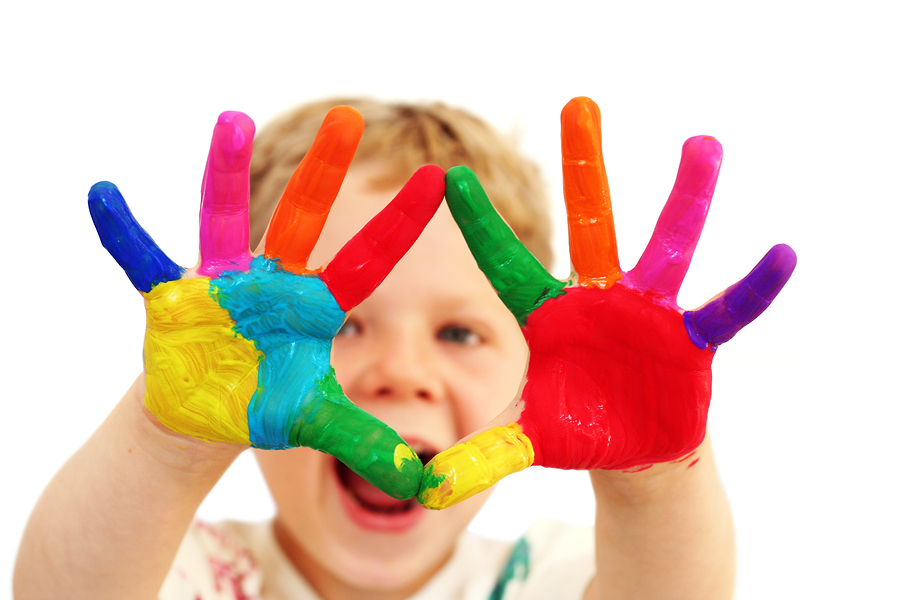 y cuyas fotos aparecen en las estaciones de policía y no en las oficinas de sus padres…Por los niños cuyas pesadillassuceden a plena luz del día,que comen lo que encuentran,que duermen bajo el cieloabrigados por periódicos,que van a dormir hambrientos y despiertan hambrientos, que no tienen dirección…Por los niños a quienes les gustaque los carguen y por aquellos que tienen que ser cargados,por los que se dan por vencidosy por los que siguen luchando,por los que no encuentran manos que tomar…Por todos esos niños, Señor, quiero pedir hoy,porque todos son valiosos,dan una nueva forma de amor a nuestras vidas y una razón para vivir, porque ellos nos hacen sentir la necesidad de comprometernosa construir un mundo más justo…Rezo y pido por nuestros hijos,los que nacieron y los que nacerán,porque son la mejor esperanza para nuestro mundo, la compensación de nuestro trabajo,la realización de nuestros sueños incompletos, la garantía de nuestra inmortalidad…y la muestra de que Diosno ha perdido la esperanza en los hombres…Por todos los hijos del mundopara que DIOS los bendigacon amor y alegría. AMÉN 6. Compromiso A nivel personal.  Con nuestros hermanos y hermanas los más pobres, los más indefensos y vulnerables en sus derechos; aprender a defender como Dios mira a sus hijos con amor, ternura y compasión.A nivel comunitario.  Concretar nuestro compromiso a favor de la infancia en cada uno de los puestos de misión donde vivimos.Como Familia Claretiana. Conocer instituciones de nuestra familia Claretiana que trabajen en la promoción y cuidado de la infancia. Orar y apoyar estas posiciones misioneras.